...................................................................................................................................شركـة قطـر للتـأمين                                      Qatar Insurance Company 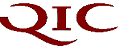   ( ش 0 م 0ع 0 ق )                                                                        (Q. S .P. C )شركـة قطـر للتـأمين                                      Qatar Insurance Company   ( ش 0 م 0ع 0 ق )                                                                        (Q. S .P. C )شركـة قطـر للتـأمين                                      Qatar Insurance Company   ( ش 0 م 0ع 0 ق )                                                                        (Q. S .P. C )شركـة قطـر للتـأمين                                      Qatar Insurance Company   ( ش 0 م 0ع 0 ق )                                                                        (Q. S .P. C )رقم المساهم : ............................... عدد الأسهم : ...............................السيد المساهم : .............................تحيـة طيبـة وبعـد ،،،دعوة لحضور اجتماع 
الجمعية العامة العاديةــــــــــــــــــــــــــــــــــــــــــــــــــيسـر مجلس الإدارة دعوتكم لحضور اجتماع الجمعية العامة العادية الذي سيُعقد بمشيئة الله تعالى في الساعة الرابعة والنصف من عصر يوم الثلاثاء الموافق   25/2/2020م بفندق جراند حياة (قاعة السيلية) للنظر في جدول الأعمال المرفق 0وفي حالة تعذر حضوركم شخصياً ، يرجى توكيل من ينوب عنكم من المساهمين الآخرين لحضور الاجتماع بموجب قسيمة التوكيل/التفويض المرفقة 0Shareholder Number: ……………….…
Number of shares: …………………….Mr. Shareholder:………………………
Greetings,,,Invitation to attend 
the Annual assembly meetingThe Board of Directors is pleased to invite you to attend the Annual assembly meeting, To be held at 04:30 p.m. 
of Tuseday , 25/2/2020 at Grand Hayat  Doha Hotel (Al Selia), To consider the attached agenda.In the case could not be coming in person, please you appoint a representative of other shareholders to attend the meeting under the power of attorney/proxy form authorization attached.Shareholder Number: ……………….…
Number of shares: …………………….Mr. Shareholder:………………………
Greetings,,,Invitation to attend 
the Annual assembly meetingThe Board of Directors is pleased to invite you to attend the Annual assembly meeting, To be held at 04:30 p.m. 
of Tuseday , 25/2/2020 at Grand Hayat  Doha Hotel (Al Selia), To consider the attached agenda.In the case could not be coming in person, please you appoint a representative of other shareholders to attend the meeting under the power of attorney/proxy form authorization attached.خالد بن محمد بن علي آل ثاني   رئيس مجلس الإدارة والعضو المنتدب                                        خالد بن محمد بن علي آل ثاني   رئيس مجلس الإدارة والعضو المنتدب                                        خالد بن محمد بن علي آل ثاني   رئيس مجلس الإدارة والعضو المنتدب                                        Khalid Bin Mohammed Bin Ali AlThaniChairman & Managing Directorشركـة قطـر للتـأمين                                   Qatar Insurance Company   ( ش 0 م0 ع 0 ق )                                                                          (Q. S .P. C)شركـة قطـر للتـأمين                                   Qatar Insurance Company   ( ش 0 م0 ع 0 ق )                                                                          (Q. S .P. C)شركـة قطـر للتـأمين                                   Qatar Insurance Company   ( ش 0 م0 ع 0 ق )                                                                          (Q. S .P. C)رقم المساهم : ............................ عـدد الأسهـم : .........................قـسيمـة تـوكيـل/ تـفـويـض ــــــــــــــــــــــــــــــــــأنا/نحن الموقعون أدناه ................................. المساهم/المساهمون في شركة قطر للتأمين (ش.م.ع0ق) 
قد وكلنا/فوضنا السيد / ................................. ـ للحضور والتصويت بإسمنا وبالنيابة عنا في اجتماع الجمعية العامة العادية للشركة ، الذي سيُعقد بمشيئة الله تعالى في الساعة الرابعة والنصف من عصر يوم الثلاثاء الموافق   25/2/2020م  بفندق جراند حياة (قاعة السيلية) أو في أي موعد آخر يؤجل إليه الاجتماع 0Shareholder Number: ………………… Number of shares: ………………….…Power of attorney / Proxy Form ـــــــــــــــــــــــــــــــــــــــــــــــــI / We, the undersigned ……….................... Shareholder / Shareholders in Qatar Insurance Company (Q.S.P.C) may be hired/ commissioned Mr..............................., to attend and vote in our name and on our behalf, at the  Annual assembly meeting of the Company, which will be held, God willing at 04:30 p.m. of Tuseday , 25/2/2020 at Grand Hayat  Doha Hotel (Al Selia), or on any later date postponed the meeting.توقيـع الموكِّـل/المفـوِّضتوقيـع الموكِّـل/المفـوِّضتوقيـع الموكِّـل/المفـوِّض